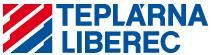 Dodatek č.:  0801J / D003ke smlouvě na dodávku tepelné energie a s ní spojených služebÚčinnost od: 	1. 1. 2019Smlouva č.: 	0801JSmluvní stranyDodavatel:Odběratel:uzavírajítento dodatek ke smlouvě na dodávku tepelné energie, kterým se sjednává cenové ujednání pro rok 2019. Ostatní ustanovení smlouvy se nemění.Příloha:
Příloha č. 2 Cenové ujednání pro rok 2019V Liberci dne: 29.11.2018				V			dne:
 ..............................................	                                     ..............................................                za dodavatele                                                               za odběrateleObchodní jméno:Teplárna Liberec, a. s.Adresa:Dr. Milady Horákové 641/34a, Liberec IV-Perštýn, 460 01 LiberecIČ:62241672DIČ:CZ62241672Registrace:Zapsaná v obchodním rejstříku vedeném Krajským soudem v Ústí nad Labem, oddíl B, vložka 653Bankovní spojení:3297950237/0100 Komerční banka, a.s.Zmocněnec dodavatele:Iva HochmanováTel.+420 485 386 111    mail:obchod@tlib.mvv.czPlátce DPH:AnoObchodní jméno:Divadlo F.X.Šaldy Liberec, příspěvková organizaceAdresa:Zhořelecká  344/5   460 37 Liberec 1IČ:00083143DIČ:CZ00083143Registrace:OR - Krajský soud v Ústí nad Labem, oddíl Pr, vložka č. 624Bankovní spojení:0000-5604292/0800Zastoupený:Ing. Jarmila LevkoZmocněnec odběratele:Ing. Jarmila LevkoTel./Fax.:485104188, 485104181mail:info@saldovo-divadlo.czPlátce DPH:ano